C.V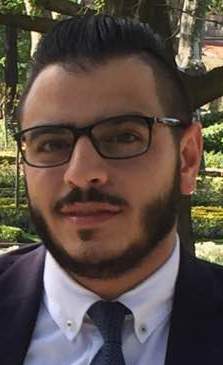 PERSONAL Information:* Name:                  Asem                   * Gender:               Male                   * Nationality:         Egyptian                   * Date of Birth:      28/11/1988                  * City of Birth:       Alexandria                        * Marital status:     Married                   * Current country: UAE (Dubai)Contact Details:* E-mail:                 asem.121675@2freemail.com  Objective:    Seeking a position at Sales, Marketing and customer service for my experience and education will allow to me make an immediate contribution as complete part of an international company.  Through my experience and educational look forward to be in a professional an opportunity and come to providing in positions functional areas.     Qualifications:Retail and Sales.Handling cash Advertising and Promotion.Front Office.Customer Service Education:                 * High School (commerce department).                 * Course –English-level 12Computer Skills:* Good Knowledge - Microsoft Office (Word/Excel) - Internet                 * Hard ware - Soft wareLanguage:* First language:        Arabic                  * Second language:   EnglishDriving license: validWorking Experience:CUERPO - senior sales executive–12/April / 2015 – To Present - Ensure all products and displays are merchandise effectively in order toMaximize sales.   - Keeps management informed by submitting activity and results reports, Such as daily call reports, weekly workPlans, and monthly and annual territory analyses.Closing the cash, generating EOD report and updating the management by the Position for each branch. Closing the POS machine and generating EOD reportResolves customer complaints by investigating problems; developing solutions; preparing reports; Making recommendations to managementRepresent the company and provide retail customer serviceTrain and educate my staffCheck the work needs and missing products in storesTravelling abroad (Turkey-Egypt-..) on behalf of the company to Contracts on the requirementsHandling inventory and responsible for stock controlObserve on defect items which return from customersachieve the personal and shop targetPrepares requisitions to ensure proper stock renewBRANDS Group-Dubai- Sales executive Feb 2013- till March 2015Achieving the monthly personal sales targetMaintaining and developing relationships with the existing customers and building a relation with new CustomersHandle the tasks of coordinating with customer in selecting their wardrobeInvolving a wide range of patterns and colorsHandle the tasks of handling cash as well as processing payments through creditCardsResponsible for responding to customer queries and update latest upcoming dress to customersPerform the tasks of entering name and phone numbers of potential customers for Future referenceHandle other essential tasks like merchandising, storing and stockingResponsible for display of the shoes& bagsItalian fashion group 2011 – Jan 2013Duties and responsibilitiesmaintained 100% authorized distribution of all required products in assigned territoryPresented and cut-in and new items at store levelMaintained store shelf standards and inventory, including rotation of products.Supplied and placed point of sale materialsConsistently achieved 100% visit and call report completion.Implemented a sales plan on a quarterly basis to determine the account goals, based on percent to business, and achieve the budget for the QuarterDeveloped strong customer rapport, established sound business relationships, and maintain a thorough knowledge of each account. Oriental weavers’ coAlexandria, EgyptJan.2009 till Dec.2010Position: Customer service representativeDuties and Responsibilities:Respond to telephone inquiries, providing quality service to customers about theAvailability of products or status of orders.Listen attentively to caller needs to ensure a positive customer experience.Ability to solve any problem with the customers or suppliersPromote the company’s product offerings; contributed to a 12% sales increase for the quarter by Recording and updating databasesPhotocopying and scanning documentsSorting and handing out postSupporting the reception desk. Personal skills:* Efficient.  * Hard Worker.  * Team Worker.  * Seek self-improvement.  * Ability to work under pressure.  * Ability to pace myself in a work.  * Flexible to change plans when needed.  * Self-motivated to take initiative and responsibility.  * Ability to work as member in diverse workgroup.  * Customer service skills.  * Good presentation and excellent personal organization.  * A passion for the retail industry.